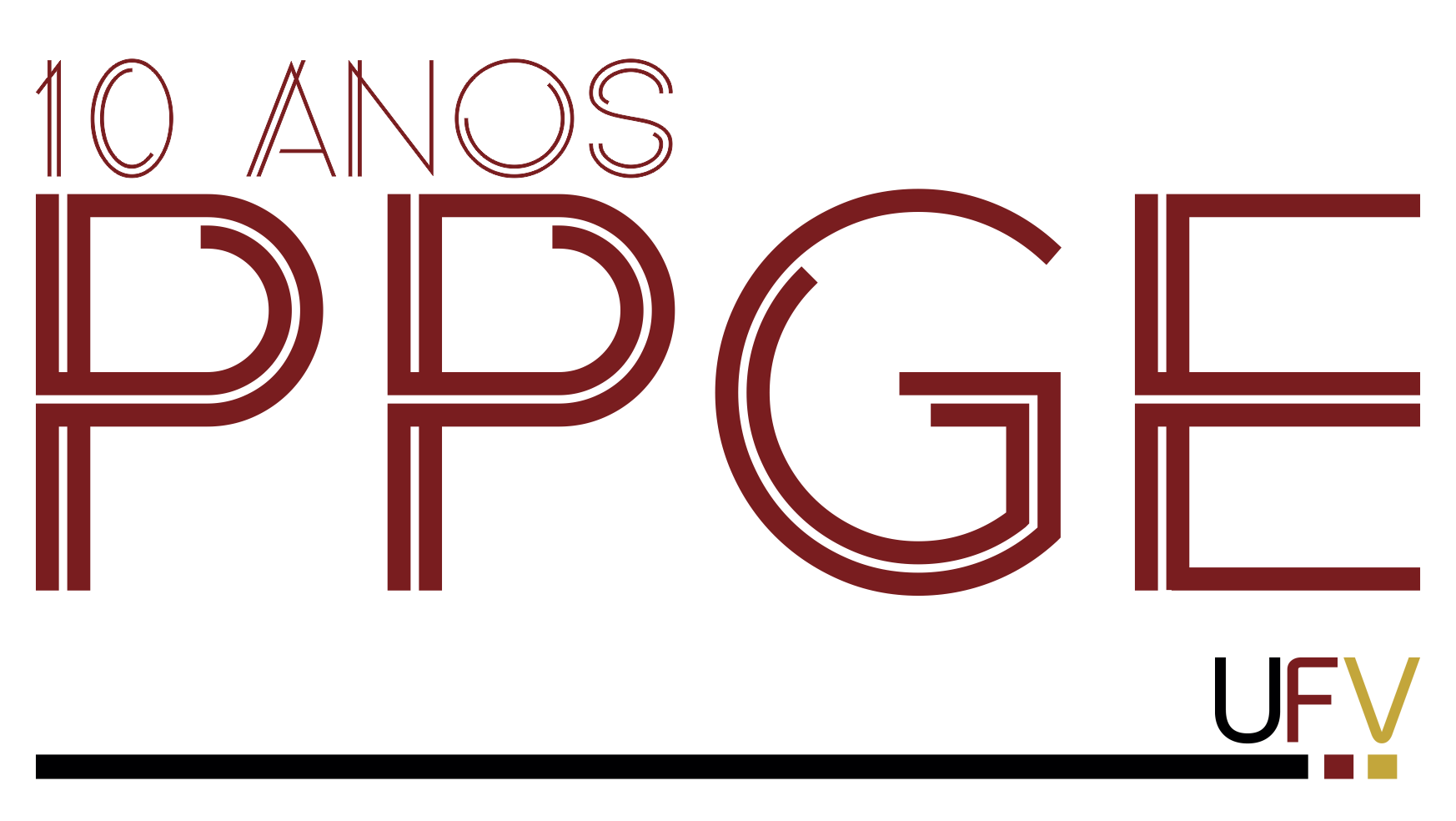 UNIVERSIDADE FEDERAL DE VIÇOSACENTRO DE CIÊNCIAS HUMANAS LETRAS E ARTESDEPARTAMENTO DE EDUCAÇÃOPROGRAMA DE PÓS-GRADUAÇÃO EM EDUCAÇÃO PLANO DE ESTUDO PARA 2024-1PLANO DE ESTUDO 2024-1PLANO DE ESTUDO 2024-1NOME ALUNO(A):NOME ALUNO(A):LINHA DE PESQUISA:LINHA DE PESQUISA:NOME PROFESSOR(A) ORIENTADOR(A):NOME PROFESSOR(A) ORIENTADOR(A):DISCIPLINAS  A SEREM CURSADASDISCIPLINAS  A SEREM CURSADASDISCIPLINAS OBRIGATÓRIASDISCIPLINAS OPTATIVASEDU 600EDU 612EDU 797DATA:   VIÇOSA, ___________/____________/_____________DATA:   VIÇOSA, ___________/____________/_____________ASSINATURA DO DISCENTE:ASSINATURA DO DISCENTE:ASSINATURA DO ORIENTADOR:ASSINATURA DO ORIENTADOR: